Конспект занятия по ознакомлению с художественной литературой в средней группе. Русская народная сказка "Заюшкина избушка"( с добавлением нового героя)Цель: Формирование эмоционального отношения к литературному произведениюЗадачи: - Развивать интерес детей к художественной литературе. - Привлекать внимание детей к оформлению книг, к иллюстрациям- Формировать умения внимательно и заинтересованно слушать сказки. - Формировать эмоциональное отношение литературным произведениям. - Развивать умение поддерживать беседу. - Совершенствовать диалогическую форму речи. - Развивать речь как средство общения. - Совершенствовать умения передавать образы персонажей сказок. Оборудование: Книга и иллюстрации; загадка; герои сказки в виде  разноцветных кружков: заяц -белый кружок, лиса -оранжевый кружок, петух- красный кружок, медведь- коричневый кружок. Собака -серый кружок ,бык- желтый.Ход занятия:Красна песня ладом,А наша сказка складом.Сказка наша складка,А послушать ее будет сладкоПослушайте, детки, сказочку,Сказочку интересную,Сказочку чудесную Жили-были лиса и заяц. У лисицы была избенка ледяная, а у зайчика лубяная. Пришла весна, и у лисы избушка и растаяла. А у зайчика стоит по-старому крепкая и красивая.
А лиса хитрая, попросилась к зайчику в избушку погреться, да и выгнала зайчика. Идет зайчик по дорожке и плачет, а навстречу ему собака: 
– Гав, гав! Тяф, тяф! Что, зайчик, плачешь? 
– Как мне не плакать? Была у меня избушка лубяная, а у лисы — ледяная. Пришла весна, попросилась она ко мне, да меня самого и выгнала. 
– Не плачь, зайчик! Я тебе помогу, мы ее из избушки прогоним!
Пошла собака к избушке, а лиса с печки кричит:
– Как выскочу, как выпрыгну, пойдут клочки по закоулочкам! 
Собака испугалась и убежала. Зайчик опять идет и плачет, а навстречу ему медведь: 
– О чём, зайчик, плачешь? 
– Как же мне не плакать? Была у меня избушка лубяная, а у лисы — ледяная. Пришла весна, у лисы избушка растаяла. Так она меня из моей же избушки и выгнала. 
– Не плачь, зайчик! Я твоему горю помогу, мы ее из избушки прогоним!
– Нет, не поможешь! Собака гнала, не выгнала. И ты, косолапый, не выгонишь. 
– Ну, то — собака, а я — медведь! 
Подошли они к избёнке, Медведь как зарычит:
– Уходи, Лиса, вон из избушки!
А Лиса с печи как закричит:
– Как выскочу, как выпрыгну, пойдут клочки по закоулочкам! 
Медведь испугался и убежал. Идёт опять Зайчик, ему навстречу Бык:
– О чем, зайчик, плачешь?
– Как же мне не плакать? Была у меня избушка лубяная, а у лисы — ледяная. Пришла весна, у лисы избушка растаяла и она меня из моей же избушки и выгнала. 
– Я тебе, косой, помогу! Пойдём, я ее выгоню!
– Нет, бык, не выгонишь! Собака — не выгнала, медведь — не выгнал и тебе не выгнать хитрую лису!
Подошли они к избёнке, Бык как закричит:
– Уходи, Лиса, вон!
А Лиса на печи лежит и кричит:
– Как выскочу, как выпрыгну, пойдут клочки по закоулочкам!
Бык испугался и убежал. 
Идет зайчик дальше по дорожке, плачет. Eму навстречу петух с косой: 
– Кукареку! O чем, зайчик, плачешь? 
– Как же мне не плакать? Была у меня избушка лубяная, а у лисы — ледяная. Пришла весна, у лисы избушка растаяла. Так она меня из моей же избушки и выгнала.
– Пойдем, зайчик, я тебе помогу, лису выгоню! 
– Нет, петух, не поможешь! Собака гнала — не выгнала, медведь гнал — не прогнал, бык гнал — не выгнал! 
Подошли они к избёнке, Петух лапами затопал, крыльями забил:
– Кукареку! Несу косу на плечи, хочу лису посечи! Поди, лиса вон!
Лиса услыхала, испугалась и говорит:
– Одеваюсь…
Петух опять: 
– Кукареку! Несу косу на плечи, хочу лису посечи! Поди, лиса, вон!
Испугалась лиса и убежала, а петух с зайчиком стали жить поживать и добра наживать.Физкультминутка:Зайка серенький сидит (сидя на корточках, шевелим руками, изображая уши заики)И ушами шевелитЗайке холодно сидеть,Надо лапочки погреть, (дрожим стоя, дети поглаживают руки)Зайке холодно стоять,Надо зайке поскакать, (прыжки на месте)Кто - то зайку напугал,Зайка - прыг и убежал. Вопросы:1.Назовите главных героев сказки? Назовите второстепенных героев.?2.Какая избенка была у лисы? Какая  была у зайца?3.Что произошло с избенкой лисы весной, когда стало тепло?4.Как лиса оказалась в избенке зайца?5.Что произошло с зайчиком после того, как у него в избенке поселилась лиса?6.Кто хотел  первым помочь зайчику? Почему не получилось выгнать лису из избенки?7.Кто хотел вторым выгнать лису и помочь зайчику?8.Кто хотел третьим выгнать лису и помочь зайчику?9.Кто смог помочь зайчику выгнать лису из избенки?10. Вот такая у нас получилась сказка. Скажите, а какая она по настроению была с начала? (грустная). Почему? А как все закончилось? (хорошо, весело) Почему?( зайчик стал жить в своем домике)11. А герои какие были? Кто был хитрым, злым, нехорошим? (лиса). Кто оказался трусливым? (собаки, волк, медведь) А каким был петушок? (смелым)12. А вы какими хотите быть?( смелыми)Пальчиковая гимнастика « Заячьи прядки»Первый зайчик под листочком,            (дети поочередно загибают пальчики)А второй забрался в бочку.Третий заинька косойСидит тихо за сосной.На пеньке сидит четвертый.Пятый на бревно залез, С бревна спрыгнул и исчез.Воспитатель: Дети, к нам пришла необычная гостья-бабушка Забава. Которая любит играть веселиться. Давайте позовем Забаву словами:Здравствуй, Бабушка Забава,В гости ждем тебя сюда!Приходи к нам поиграть,Веселиться, хохотать.Т-с-с-с. тихо, тишина.Может бабушка пришла?Воспитатель незаметно надевает куклу би-ба=бо . бабушку Забаву. Она приглашает детей поиграть в  игру «Помоги лисе стать доброй» Используя кружки разного цвета. Бабушка распределяет роли между детьми. Она подсказывает детям, чтобы персонажи были похожи, нужно изменить голос, походку. Дети располагаются за столом.Бабушка: «Дети, давайте позовем в сказку Снегурочку! Сможет она помочь лисе и зайчику подружиться, а лисе стать доброй?»Ответы детей: Снегурочка поможет зайчику и лисе подружиться! Она пригласит лису к себе погостить.Бабушка Забава: «Ребята! А как звери могут помочь лисе?»Ответы детей: «Звери  построят лисе домик и она там будет жить. А зайчик будет жить в своем домике.» Бабушка Забава: «А что нужно  Снегурочке сделать. чтобы лиса стала доброй?»Ответы детей: « Снегурочка подарит лисе подарок. Пригласит ее на Новогоднюю елку»Бабушка Забава: « Вам понравилась сказка? Молодцы. вы придумали новый конец сказки! Лиса и заяц не ссорились и жили в своих домиках».Бабушка Забава прощается с детьми.Итог:Воспитатель:- Актерам, которые показывали сказку тоже спасибо. -Какую сказку мы сегодня прочитали и проиграли? («Заюшкина избушка»)- Ребята, а скажите, что интересного было у нас сегодня на занятии? - А что вам особенно понравилось? - Мне тоже очень понравилось наше занятие, всем спасибо. 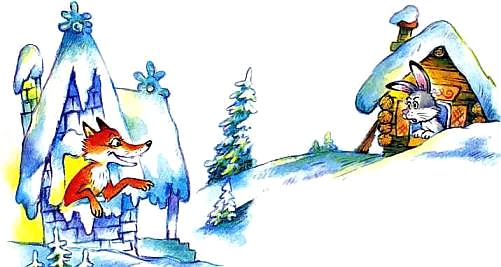 